Publicado en Málaga, Sevilla, Valencia,  el 28/03/2023 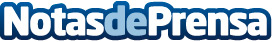 El papel crucial de un abogado en la gestión de la herencia según SucesionemUn blindaje para el futuro de tus herederos y de posibles conflictos familiares, Marieles AbogadosDatos de contacto:Maireles Abogados Asociados+34 900 908 618Nota de prensa publicada en: https://www.notasdeprensa.es/el-papel-crucial-de-un-abogado-en-la-gestion Categorias: Nacional Derecho Finanzas Andalucia http://www.notasdeprensa.es